URAk Zadorrako ibilgu zaharreko meandro baten 300 metroko leheneratzea amaitu du, Astegieta inguruanIbaia marrazten zuen meandroa da 80ko hamarkadaren erdialdean ezeztatu zena desbideratze bat eraikiz eta ibilgu zaharra lurrez betez.Leheneratzeak aukera emango du tartearen ibai-dinamika naturala lehengoratzeko, Zadorra ibaia/Río Zadorra KBEko (ES2110010) fauna eta flora habitat gisa duen potentziala handitzeko eta Zadorra hiriaren iparraldean ur askoko gertakarietan modu naturalean hedatzeko gune seguru bat sortzeko.Inbertsioa 107.000 €+ BEZ daUraren Euskal Agentziak, Eusko Jaurlaritzaren erakunde publikoak, Zadorrako ibilgu zaharraren zati baten zaharberritzea amaitu du, Astegieta inguruan: ibaia marrazten zuen meandro bat 80ko hamarkadaren erdialdean ezeztatu zena desbideratze bat eraikiz eta ibilgu zaharra indusketatik eratorritako lur naturalekin betelanez, gaur egun araudiak babesten ez dituen hirigintza-premiengatik.Zehazki, ezeztatutako meandroaren ibilgutik 300 m lehengoratu dira (indusketaren eta ibilguaren profilen bidez) baliogabetu zenean urbanizatu ez zen zatian (gaur egun erabiltzen ez den supermerkatu baten instalazioetatik behera), baita Zadorra ibaiaren ibilguarekin berriz lotu ere. Meandro zaharraren gainerakoa (ibilguaren 500 metro ingurukoa) aipatutako instalazio zaharren azpian dago.Horrek esan nahi du meandro zaharraren ibilgua berreraiki behar izan dela 300 metro inguruko kanal bat induskatuta: ibilgu bat lursail naturalean, oinarrian 2,00 eta 4,00 m bitarteko zabalera aldakorra duena, 2,5 eta 5,0 m arteko sakonera aldakorreko erriberekin. Jarduketa faseka egin da, baina, oro har, 6.500 m³ lur induskatuko dira, hau da, 650 kamioi.Lehengoratzeari esker zatiari dagokion ibai-dinamika naturala zati batean berreskuratu ahal izango da, Zadorra ibaia/Río Zadorra KBEan —ES2110010 —fauna eta flora habitat gisa duen potentziala handitu, eta Zadorra hiriaren iparraldean ur askoko gertakarietan modu naturalean hedatzeko gune seguru bat sortu. Oro har, 107.000 €+ BEZ inbertsioa eskatuko du.Meandroaren ibilgua berriz irekitzeak eta Zadorrarekin lotzeak, ibai-ingurunea fauna babesteko gune gisa berreskuratzea dakar, ingurune lasai eta babestua sortuz. Era berean, meandro zaharraren berreskurapen partzialak Astegieta inguruko maila freatikoak murriztea ekarriko du, baita hustubide gehigarri bat ere inguruko ur askoko gertaeretan.Leheneratu beharreko ibai-zatia Zadorra ibaiaren ibilbidearen zati zen, Gasteizko iparraldean. Zehazki, Astegietara hurbiltzen zen meandroa da, Gasteizko erdigunetik 4'5 km mendebaldera, A-1 autobiaren saihesbidea eta hirigunea banatzen dituen espazioan, Ali-Gobeoko industrialdetik gertu.80ko hamarkadaren erdialdean, Zadorra ibaiaren ibilbide naturala desbideratu zen, hirigintza-arrazoiengatik, eta meandroa deuseztatu zen, harri-lubetaz babestu zen ebaki bat eraikiz. Meandro osoa, 800 metroko luzerakoa, Zadorraren ibilgu nagusitik deskonektatuta geratu zen.Ondoren, isolatutako meandroaren ibilgua bete egin zen, hipermerkatua eraikitzeko lurra irabazteko asmoz. Hala ere, ibilgu zaharraren zati bat geratu zen — lan honen xede izan diren 300 metro inguru horiek — oraindik orain desbideratzea egin aurretik inguratzen zuen erribera landaredia mantentze zuena.Meandroa betetzeko garai batean erabilitako lurren ezaugarriak ezagutzeko asmoz, hainbat lagin egin dira induskatu beharreko trazaduran zehar, eta ondorioztatu da materialak indusketatik datozen lur naturalez osatuta daudela.Jarduteko eremua Zadorra ibaia/Río Zadorra (ES2110010) 1 KBEan eta haren babes-eremu periferikoan dago partzialki, eta, beraz, hari lotutako balio naturalak babesteko kudeaketa-planean jasotako kontserbazio-neurri espezifikoak hartu dira.Proiektu honek Eskualde Garapenerako Europako Funtsaren (EGEF-FEDER) finantziazioa jasotzen du.2021.11.03URA Komunikazioa / URA Comunicación
Tel: 945 011715 / 945011764 Mov: 688675025
 Fax: 945 011701
ura_komunikazioa@uragentzia.eus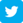 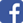 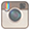 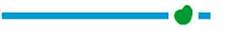 URA finaliza la restauración de 300 m de un meandro del antiguo cauce del Zadorra a su paso por AsteguietaSe trata de un meandro que dibujaba el río y que fue anulado a mediados de los años 80 mediante la construcción de una corta y el relleno del antiguo cauce con tierras La restauración permitirá avanzar en la recuperación de la dinámica fluvial natural del tramo, aumentar su potencial como hábitat para la fauna y flora de la ZEC Zadorra ibaia/río Zadorra —ES2110010—  y generar un espacio seguro para la expansión natural del Zadorra al norte de la ciudad en episodios de aguas altasLa inversión asciende a 107.000 € + IVA La Agencia Vasca del Agua-URA, ente público del Gobierno Vasco, finaliza la restauración parcial del antiguo cauce del Zadorra a su paso por Asteguieta: un meandro que dibujaba el río y que fue anulado a mediados de los años 80 mediante la construcción de una corta y el relleno del antiguo cauce con tierras naturales procedentes de excavación, por necesidades urbanísticas hoy no amparadas por la normativa.En concreto, se trata de restituir 300 m del cauce del meandro anulado (mediante la excavación y perfilado del cauce) en la parte que no se urbanizó cuando se anuló (aguas abajo de las instalaciones de un supermercado, hoy en desuso), así como su reconexión con el curso del río Zadorra. El resto del antiguo meandro (en torno a los 500 m de cauce) subyace bajo las citadas antiguas instalaciones. Eso supone reconstruir el cauce del antiguo meandro mediante la excavación de un canal de cerca de 300 m:  un cauce en terreno natural, con anchura variable en la base entre 2,00 y 4,00 m, con riberas con tendidos variables y calados variables entre 2,5 y 5,0 m. La actuación se ha llevado a cabo por fases, pero en su conjunto, y ha supuesto la excavación de 6.500 m³ de tierras, el equivalente a 650 camiones.  La restauración permitirá recuperar parcialmente la dinámica fluvial natural del tramo, aumentar su potencial como hábitat para la fauna y flora de la ZEC Zadorra ibaia/río Zadorra —ES2110010—  y generar un espacio seguro para la expansión natural del Zadorra al norte de la ciudad en episodios de aguas altas. En su conjunto, requerirá de una inversión de 107.000€ + IVA.La reapertura del cauce del meandro y su conexión con el Zadorra, supone la recuperación del entorno fluvial como zona de refugio de fauna creando un entorno tranquilo y protegido.  Asimismo, la recuperación parcial del antiguo meandro supondrá una reducción de los niveles freáticos del entorno de Asteguieta y una vía de desagüe adicional en eventos de aguas altas de la zona.El tramo de río a restaurar formaba parte del curso del río Zadorra a su paso por el norte de Vitoria-Gasteiz. En concreto se trata del meandro que se aproximaba a la localidad de Asteguieta, situada a 4’5 Km al oeste del centro de Vitoria, en el espacio que separa la circunvalación de la autovía A-1 y el núcleo urbano, cerca del polígono industrial de Ali-Gobeo.A mediados de los 80, se desvió el curso natural del río Zadorra por motivos urbanísticos, anulando el meandro en cuestión, mediante la construcción de una corta que se protegió con escollera, quedando todo el meandro de 800 metros de longitud desconectado del curso principal del Zadorra.Posteriormente, se rellenó el cauce del meandro aislado con objeto de ganar suelo para la construcción de un hipermercado. Sin embargo, quedó un tramo del antiguo curso — cerca de los 300 metros de tramo objeto de la actuación ahora—, que aún hoy mantiene la vegetación de ribera que lo acompañaba antes de la corta.Con el propósito de conocer las características de las tierras empleadas en su día en el relleno del meando, se han realizado varias catas a lo largo del trazado a excavar, y se ha concluido que los materiales están formados por tierras naturales procedentes de excavación.La zona de actuación se localiza parcialmente en la ZEC Zadorra ibaia/río Zadorra (ES2110010)1 así como en su Zona Periférica de Protección, y, por tanto, se han adoptado las medidas específicas de conservación recogidas en su plan de gestión para la protección de los valores naturales asociados.Este proyecto cuenta con financiación del Fondo Europeo de Desarrollo Regional, FEDER.03.11.2021.URA Komunikazioa / URA Comunicación
Tel: 945 011715 / 945011764 Mov: 688675025
 Fax: 945 011701
ura_komunikazioa@uragentzia.eus